SITE CONTACT LIST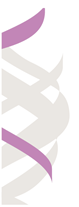 SITE CONTACT LISTSITE CONTACT LISTSITE CONTACT LISTSITE CONTACT LISTSITE CONTACT LISTProtocol Number:Site Name & Address:Site Number:Principal Investigator:NAMEROLELOCATIONPHONEEMAILPrincipal Investigator